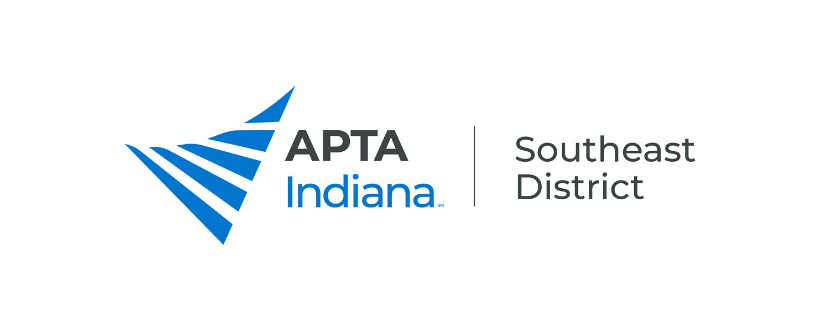 APTA Indiana Southeast District Meeting – February 26, 20205:30 	Sign-in/Registration, Networking with Food/Drink 6:00	Presentation: Presentation of Adaptive Equipment Ray Ottman, ATP, CRTS6:30	Business Meeting7:00	Closing RemarksOrder of BusinessCall to order – 6:25pmQuorum (11) establishedMotion to approve 2/26/2020 agenda – Nate Nevin; second Emily SlavenMotion to approve minutes from 10/30/2019 meeting – Jessica Hricak; second Shelley SiebertPlease follow FB page and note “rebranding” on website and materialsCourse will be held 4/4/2020 at Ivy Tech	4 CEUs, capped at 40 participants, $50 members/$75 nonmembers/$25 studentsPT Day of Service date is 10/10/2020Financials are on budget, goal is to increase PAC fund, PAC fundraiser on 6/13/2020 in amLegislative Update – Senate bill 142 for PT access in schools with psych referralSpring Conference May 8-9/2020 at Bradford Woods is free for membersPAC FundraiserAndrea looking for volunteers to head this upNorthern areas have had success with trivia nights with sponsorships to offset costsAndrea will Follow up with Brad Schupe and put out request for volunteers on FacebookThere was discussion of possible involvement of students with PAC fundraiser – Nate is to check with Indiana Bellarmine students to gauge interestDay of ServiceCASI as possible site (off 8th Street in Jeff) – Jessica Hricak leading effort again this yearNext year is 100th Anniversary of APTA – there is discussion of 100 Days of Service in celebrationPain Task ForceDeveloped to deal with chronic pain/opioid crisis in stateAdding link on websiteWill be hosting a course in May Emily Slaven discussed that the IN APTA is going to be distributing surveys to all licensees both members and nonmembers to gather information regarding APTA Future MeetingsMay 6, 2020- Ivy Tech PTA Student Poster PresentationsAugust 19, 2020-Mansion on MainOctober/November TBD Meeting adjourned 7:01 pm 